        Obec MILÍKOV, Milíkov 1, 35002 Cheb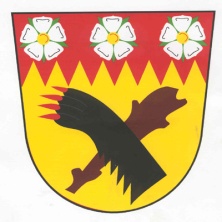 Návrh závěrečného účtu obce Milíkov                   za rok 2019           Návrh závěrečného účtu obce Milíkov za rok 2019(v souladu se zákonem č. 250/2000 Sb., o rozpočtových pravidlech územních rozpočtů dle ustanovení § 17 a zákonem č. 128/2000 Sb., o obcích dle ustanovení § 84 odst. 2 písm. b), ve znění pozdějších platných předpisů).Závěrečný účet obsahuje údaje o plnění rozpočtu obce a to jak v příjmové, tak i výdajové části dle členění podle rozpočtové skladby, údaje o hospodaření s majetkem. V závěrečném účtu jsou obsaženy další finanční operace, aby bylo možné zhodnotit finanční hospodaření obce. Součástí závěrečného účtu je vyúčtování finančních vztahů ke státnímu rozpočtu, rozpočtu kraje a jiným rozpočtům. Zpráva o výsledku přezkoumání  hospodaření je nedílnou součástí závěrečného účtu při jeho projednávání v zastupitelstvu obce.RozpočetRozpočet obce Milíkov na rok 2019 byl schválen zastupiteli obce dne 5.12.2018, bod č. 4.  Údaje o plnění příjmů a výdajů za rok 2019                                                                Schválený                rozpočtová             plnění                     %plnění                                                                rozpočet                 opatření                  31.12.2016             rozpočtu upravenéhoTřída 1 - Daňové příjmy         5 647 000,-    5 677 750,-    5 435 307,77        95,73 Třída 2 - Nedaňové příjmy        415 500,-      508 712,-        445 865,72,-       87,65Třída 3 - Kapitálové příjmy       800 000 ,-   5 250 000,-      5 360 584,-         102,11Třída 4 - Přijaté transfery            578 000,-    1 400 843,18   1 400 843,18      100,00Příjmy celkem:                    7 440 500,-       12 837 305,18   12 642 600,67    98,48Třída 5 - Běžné výdaje          6 811 944,-         11 758 749,18,-     8 068 964,27     68,62Třída 6 - Kapitálové výdaje      320  000,-            770 000,-              768 848,94     99,85Výdaje celkem                    7 131 944,-           12 528 749,18       8 837 813,21      70,54Třída 8 - financování              Splátky úvěrů                            308 556              308 556,-           308 556,-         100 %Fond rezerv                                     0                         0                            0Fond sociální                                   0                         0                            0Údaje o plnění rozpočtu příjmů, výdajů a o dalších finančních operacích v plném členění podle rozpočtové skladby jsou obsaženy v příloze č.1 a jsou k nahlédnutí na obecním úřadu u paní účetní (výkaz FIN 2-12).   V průběhu rozpočtového roku 2019 schválilo zastupitelstvo obce 10 rozpočtových opatření. Na základě této skutečnosti byl rozpočet obce upraven v příjmové části o částku  5 396 805,18 Kč a ve výdajové části rozpočtu byla provedena úprava o částku  5 396 805,18 Kč. Hospodářská činnost obceObec neprovozuje hospodářskou činnost.Údaje o hospodaření s majetkem a dalších finančních operacíVýkaz rozvahy, výkaz zisku a ztráty a příloha účetní závěrky za rok 2019 jsou dostupné dálkovým přístupem na www. obec milikov. Všechny náležitosti závěrečného účtu za rok 2019 jsou k nahlédnutí v kanceláři Obecního úřadu v úředních hodinách.Inventarizace majetku a závazkůK 31.12.2019 byla provedena inventarizace majetku, pohledávek a závazků. Provedenou inventarizací nebyly zjištěny nedostatky a nebyla doporučena nápravná opatření.Vyúčtování finančních prostředků ke státnímu rozpočtu a ostatním rozpočtům veřejné úrovně  Obec Milíkov obdržela v roce 2019 transféry ve výši   820 843,18 Kč, přijaté transfery byly řádně vyúčtovány, nevyčerpané finanční prostředky obec vrátila poskytovateli (např. Volby do EP.)Poskytovatel                                        účel                                                            ÚZ                              položka                Kč skutečnostÚřad práce       Aktivní politika zaměstnanosti              13013                 4116        220 130,-   KÚ KK               NeInvest. Transfer –oprava komunikace Malá Šitboř     4122       220 129,39KÚ KK             Neinvest.transfér- oprava krytiny KD                                   4122       222 590,-KÚ KK           Neinvest.transfér-povodňový plán                                         4122          47 916,- Obec Tuřany         smlouva                                                                             4121          20 000,-       SR ČR               neinvest. transfer ze SR                                                         4112          65 400.-SR ČR                 volby do EP                                                                            4111         24 677,79Celkem:                                                                                                                            820 843,18Zpráva o výsledku přezkoumání hospodaření obec Milíkov za rok 2019Přezkoumání hospodaření obce Milíkov byl požádán Ing. Karel Mareš. Přezkoumání musí být provedeno v souladu se zákonem č. 420/2004 Sb., o přezkoumávání hospodaření územních samosprávních celků a dobrovolných svazků obcí. Z důvodu koranaviru bude zpráva dodána.                                                                                        Součástí závěrečného účtu je:Rozvaha k 31.12.2019Výkaz zisku a ztráty k 31.12.2019Příloha k 31.12.2019Zpráva o výsledku přezkoumání hospodaření za rok 2019Výkaz o plnění rozpočtu FIM 2-12 k 31.12.2019Inventarizační protokolVypracovala: Zetochová Anna20.5.2020Schváleno  v zastupitelstu obce …………….Závěrečný účet obce Milíkov k nahlédnutí na internetové stránce obce Milíkov www.e-deska.cz/milikov/, v listinné podobě lze nahlédnout v budově Obecního úřadu v Milíkově – kancelář účetní v úředních dnech.